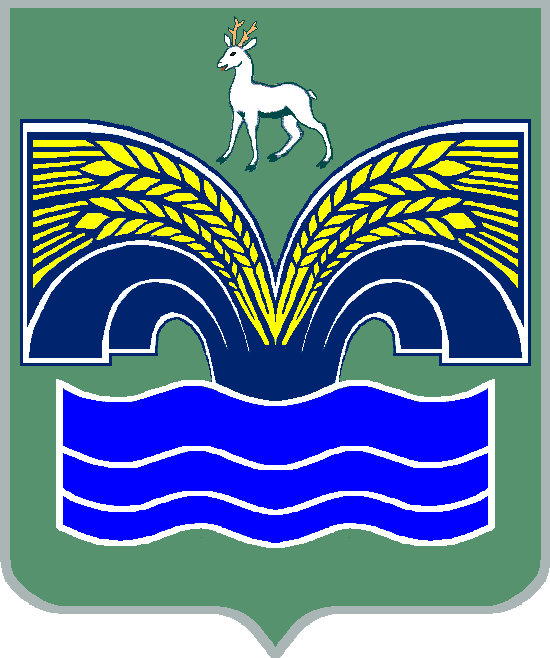  СОБРАНИЕ ПРЕДСТАВИТЕЛЕЙ  СЕЛЬСКОГО ПОСЕЛЕНИЯ ХОРОШЕНЬКОЕ  МУНИЦИПАЛЬНОГО РАЙОНА КРАСНОЯРСКИЙСАМАРСКОЙ ОБЛАСТИТРЕТЬЕГО  СОЗЫВА РЕШЕНИЕот 27.12.2017 года  № 40Об утверждении Порядка создания семейных (родовых) захоронений на территории сельского поселения  Хорошенькое муниципального района Красноярский Самарской областиНа основании Федерального закона Российской Федерации от 12.01.1996 N 8-ФЗ "О погребении и похоронном деле", от 06.10.2003 N 131-ФЗ "Об общих принципах организации местного самоуправления Российской Федерации", руководствуясь Уставом сельского поселения Хорошенькое муниципального района Красноярский Самарской области,  Собрание представителей сельского поселения Хорошенькое РЕШИЛО:Утвердить Порядок создания семейных (родовых) захоронений на территории сельского поселения Хорошенькое (приложение N1).Направить настоящий нормативный правовой акт Главе сельского поселения Хорошенькое для подписания и обнародования.Настоящее решение вступает в силу со дня его официального опубликования.                                                                             Приложение          к решению Собрания      представителей сельского         поселения Хорошенькое             муниципального района Красноярский Самарской области от                        29.12.2017 г. № 40Порядок создания семейных (родовых) захоронений на территории сельского поселения Хорошенькое1. Общие положения1.1. Настоящий Порядок создания семейных (родовых) захоронений на территории  сельского поселения Хорошенькое (далее – порядок) разработан в соответствии с Конституцией Российской Федерации, Федеральным законом от 12 января 1996 года № 8-ФЗ «О погребении и похоронном деле», Законом Самарской области от 6 июля 2015 года № 66-ГД «О порядке создания семейных (родовых) захоронений на территории Самарской области», Уставом сельского поселения Хорошенькое муниципального района Красноярский Самарской области.1.2. Настоящий Порядок устанавливает процедуру создания семейных (родовых) захоронений на территории сельского  поселения Хорошенькое (далее – поселение), в том числе:предоставления участков земли для создания семейных (родовых) захоронений;определения единого по соответствующим общественным кладбищам,  максимального размера участка земли, который предоставляется для создания семейных (родовых) захоронений в пределах муниципального образования;ведения реестра семейных (родовых) захоронений;регистрации, перерегистрации семейных (родовых) захоронений;установления размера платы и порядка ее внесения. 2. Предоставление участков земли для создания семейных (родовых) захоронений2.1. Администрация поселения определяет перечень общественных кладбищ, в пределах которых возможно создание семейных (родовых) захоронений.2.2. На общественных кладбищах, в пределах которых возможно создание семейных (родовых) захоронений предоставляются участки земли для создания семейных (родовых) захоронений в  соответствии с Законом Самарской области «О порядке создания семейных (родовых) захоронений на территории Самарской области».2.3. Участки для семейных (родовых) захоронений предоставляются в следующих размерах1:Максимальный размер земельного участка, предоставляемого для создания семейного (родового) захоронения, составляет 25 квадратных метров.На семейном (родовом) захоронении возможно совмещение  различных вариантов захоронений.2.4. Погребение на семейном (родовом) захоронении допускается в пределах имеющегося участка земли при соблюдении следующих условий:погребение в одну могилу независимо от срока предыдущего погребения на глубину 1,5 м, если первое погребение производилось на глубину не менее 2,0 м. и грунтовые воды стоят на глубине 2,5 м и ниже;погребение в одну могилу по истечении 20 лет после последнего погребения, если предыдущее погребение производилось на глубину не менее 1,5 м;при наличии свободного места на данном участке земли для   захоронения.2.5. Погребение урны с прахом на семейном (родовом) захоронении производится независимо от срока предыдущего погребения.3. Порядок принятия решения о предоставлении или об отказе в предоставлении участка земли для создания семейного (родового) захоронения3.1. Решение о предоставлении участка земли для создания семейного (родового) захоронения или об отказе в его предоставлении принимается  администрацией  поселения в течение 30 дней со дня подачи соответствующего заявления в администрацию поселения.3.2. Для решения вопроса о предоставлении участка земли для создания семейного (родового) захоронения заявители обращаются в администрацию поселения и представляют следующие документы:1) заявление о предоставлении участка земли по форме, установленной приложением 3;2) копия паспорта или иного документа, удостоверяющего личность заявителей, с предъявлением подлинника;3) копия медицинского свидетельства о смерти или свидетельства о смерти, выданного органами ЗАГС (в случае если на участке земли уже имеется захоронение или его формирование началось на момент подачи заявления о предоставлении участка земли);4) копии документов, подтверждающих факт государственной регистрации заключения брака и степень родства близких родственников, указанных в заявлении (свидетельство о рождении, свидетельство о заключении брака, решение суда об усыновлении (удочерении) и т.д.), с предъявлением подлинников.3.3. Уведомление о принятом решении, о предоставлении участка земли для создания семейного (родового) захоронения, об отказе в предоставлении участка земли для создания семейного (родового) захоронения или об отмене решения о предоставлении участка земли для создания семейного (родового) захоронения в течение трех рабочих дней после принятия соответствующего решения выдается заявителю (заявителям) на руки или направляется по почте с уведомлением о вручении.3.4. Отказ в предоставлении участка земли для создания семейного (родового) захоронения допускается в следующих случаях:1) заявителями не представлены документы, определенные пунктом 3.2 настоящего порядка;2) в представленных заявителями документах обнаружены недостоверные данные;3) заявители выразили желание получить участок земли на общественном кладбище, которое не входит в перечень общественных кладбищ, в пределах которых возможно предоставление участков земли для создания семейных (родовых) захоронений, утвержденный органом местного самоуправления;4) отсутствуют свободные участки земли в пределах территории общественного кладбища, указанного в заявлении, на котором возможно создание семейного (родового) захоронения;5) площадь семейных (родовых) захоронений на общественном кладбище в случае создания семейного (родового) захоронения превысит одну треть общей площади зоны захоронения общественного кладбища;6) размер участка земли, испрашиваемого заявителями для создания семейного (родового) захоронения, превысит единый по соответствующему общественному кладбищу максимальный размер участка земли в соответствии с пунктом  2.3. настоящего порядка;7) заявителями полностью не использован ранее предоставленный участок земли.4. Ведение реестра семейных (родовых) захоронений и установление порядка регистрации, перерегистрации семейных (родовых) захоронений4.1. Администрация поселения проводит регистрацию семейного (родового) захоронения в реестре семейных (родовых) захоронений (приложение 1) в течение 10 календарных дней после принятия решения о предоставлении участка земли для создания семейного (родового) захоронения (далее – Решение) и первоначального внесения платы. 4.2. Администрация поселения осуществляет перерегистрацию семейного (родового) захоронения в течение 10 календарных дней со дня подачи соответствующего письменного заявления лицом, ответственным за семейное (родовое) захоронение, а в случае смерти лица, ответственного за семейное (родовое) захоронение, перерегистрация семейного (родового) захоронения осуществляется по заявлению супруга (супруги) или близкого родственника лица, ответственного за семейное (родовое) захоронение;4.3. Администрация поселения вносит сведения в реестр семейных (родовых) захоронений в случае внесения изменений в Решение, а также в случае отмены Решения в течение 10 календарных дней со дня внесения изменений или отмены Решения.4.4. Администрация поселения выдает лицу, ответственному за семейное (родовое) захоронение, удостоверение (паспорт) семейного (родового) захоронения (приложение 2) вместе с Решением.4.5. Администрация поселения делает отметку в удостоверении (паспорте) семейного (родового) захоронения о каждом произведенном погребении.4.6. Администрация поселения осуществляет учет и постоянное хранение документов, являющихся основанием для регистрации (перерегистрации) семейного (родового) захоронения и реестра семейных (родовых) захоронений.5. Установление размера платы и порядка ее внесения5.1. Плата за сохранение в течение последующих двенадцати календарных месяцев участка земли за лицами, которые могут быть погребены на одном семейном (родовом) захоронении (далее – плата), устанавливается в размере половины от минимального размера оплаты труда, установленного статьей 1 Федерального закона «О минимальном размере оплаты труда», по состоянию на 1 января года, в котором вносится плата, за один свободный участок земли, предоставляемый для погребения одного умершего, в соответствии с пунктом 2.3 настоящего Порядка.5.2. Размеры платы, срок ее внесения и банковские реквизиты указываются в уведомлении о принятом решении о предоставлении участка земли для создания семейного (родового) захоронения5.3. Первоначальное внесение платы осуществляется в течение 15 календарных дней со дня принятия Решения.5.4. Последующее внесение платы осуществляется ежегодно, не позднее, чем за 15 календарных дней до истечения оплаченного срока.6. Иные положения6.1. Надмогильные сооружения и ограда устанавливаются на семейном (родовом) захоронении в пределах предоставленного участка земли с учетом прохода между захоронениями и являются собственностью граждан.6.2. Семейные (родовые) захоронения, созданные на общественных кладбищах поселения до вступления в силу настоящего Порядка, подлежат инвентаризации и регистрации в соответствии с Законом Самарской области «О порядке создания семейных (родовых) захоронений на территории Самарской области» и настоящим Порядком.Приложение 2УДОСТОВЕРЕНИЕ (ПАСПОРТ)СЕМЕЙНОГО (РОДОВОГО) ЗАХОРОНЕНИЯЛист 1┌────────────────────────────────────────────────────────────┐│                                                            ││                   __________________________               ││                     (наименование субъекта)                │├────────────────────────────────────────────────────────────┤│                                                            ││                                                            ││                                                            ││                    УДОСТОВЕРЕНИЕ (ПАСПОРТ)                 ││               СЕМЕЙНОГО (РОДОВОГО) ЗАХОРОНЕНИЯ             ││                                                            ││                                                            ││                                                            ││                                                            ││                                                            ││                                                            │├────────────────────────────────────────────────────────────┤│(наименование кладбища, где осуществлено захоронение)       │└────────────────────────────────────────────────────────────┘Лист 2┌────────────────────────────────────────────────────────────┐│Выдано лицу, ответственному за место захоронения            ││____________________________________________________________││              (фамилия, имя, отчество)                      ││О регистрации захоронения умершего__________________________││                                  (фамилия, имя, отчество)  ││___________________________ регистрационный номер N ________││Дата рождения _________ Дата смерти ________________________││Дата захоронения _________ на _____________________ кладбище││                             (наименование кладбища)        ││Участок (сектор) _______ Номер места захоронения____________││Размер участка земли ________________кв. м                  ││Свидетельство о смерти ____________ N ______________________││Выдано ЗАГСом ______________________________________________││___________   __________     ___________________            ││(должность)    (подпись)     (фамилия, инициалы)            ││М.П.                                                        ││                                                            ││Дата регистрации "____" ____________ 20 ____г.              ││                                                            │└────────────────────────────────────────────────────────────┘Лист 3┌────────────────────────────────────────────────────────────┐│Надмогильное сооружение установлено и зарегистрировано      ││"_____" ____________ 20 ____                                ││____________________________________________________________││         (материал памятника)                               ││Размеры надмогильного сооружения согласованы                ││____________________________________________________________││(должность)    (подпись)         (фамилия, инициалы)        ││"_____" ____________ 20 ____                                ││                                                            ││Установлена ограда размером ________________________________││Материал ограды                                             ││____________________________________________________________││___________   __________     ___________________            ││(должность)    (подпись)     (фамилия, инициалы)            ││М.П.                                                        ││                                                            ││"____" ____________ 20 ____г.                               ││                                                            │└────────────────────────────────────────────────────────────┘Лист 4┌────────────────────────────────────────────────────────────┐│                    Захоронение умершего                    ││____________________________________________________________││                     (фамилия, имя, отчество)               ││Дата рождения ____________ Дата смерти _____________________││Дата захоронения _________ регистрационный номер N _________││____________________________________________________________││          (должность) (подпись) (фамилия, инициалы)         ││М.П.                                                        ││"____" __________ 20 _____                                  ││Надмогильное сооружение установлено и зарегистрировано      ││"____" __________ 20 _____                                  ││____________________________________________________________││                      (материал памятника)                  ││Размеры надмогильного сооружения согласованы                ││____________________________________________________________││           (должность) (подпись) (фамилия, инициалы)        ││"____" ____________ 20 ____г.                               ││                                                            │└────────────────────────────────────────────────────────────┘Приложение 3                                        В _________________________________                                           (наименование органа местного                                        ___________________________________                                        самоуправления, в ведении которого                                        ___________________________________                                         находятся общественные кладбища,                                        ___________________________________                                          либо уполномоченное им казенное                                        ___________________________________                                                     учреждение)                                        от                                        ___________________________________                                        (фамилия, имя, отчество, документ,                                        ___________________________________                                          удостоверяющий личность, адрес                                        ___________________________________                                         регистрации по месту жительства,                                        ___________________________________                                         контактный телефон - в отношении                                        ___________________________________                                               каждого из заявителей)                                        ___________________________________                                        ___________________________________                                 ЗАЯВЛЕНИЕ                о предоставлении участка земли для создания                     семейного (родового) захоронения    Просим предоставить участок земли на __________________________________кладбище, расположенном на _______________________________________________,для создания семейного (родового) захоронения граждан:    1. ___________________________________________________________________;                   (Ф.И.О., дата рождения, степень родства)    2. ___________________________________________________________________;                   (Ф.И.О., дата рождения, степень родства)    3.____________________________________________________________________.                   (Ф.И.О., дата рождения, степень родства)    Лицом,  ответственным  за  семейное  (родовое)  захоронение, предлагаемсчитать:    ______________________________________________________________________.                     (Ф.И.О.)    Обязуемся  использовать  предоставленный участок земли в соответствии сего назначением и не предоставлять его третьим лицам.    Во  исполнение  требований  Федерального закона "О персональных данных"даем   согласие   на   обработку   наших  персональных  данных  в  связи  срассмотрением вопроса о предоставлении участка земли для создания семейного(родового) захоронения.    Под  обработкой  персональных  данных мы понимаем действия (операции) сперсональными  данными, включая сбор, систематизацию, накопление, хранение,уточнение  (обновление,  изменение),  использование, распространение (в томчисле передачу), обезличивание, блокирование, уничтожение.    Согласие   на   обработку   действует    до   даты    подачи   нами   в______________________ заявления об отзыве настоящего согласия.    Приложение (копии документов, прилагаемых к заявлению):________________ 20 _____ г.                           ____________________    (дата)                                              (подписи)                                                       _________________Председатель Собрания представителей сельского поселения Хорошенькое муниципального района Красноярский Самарской области _______________ В.И.КарягинаГлава сельского поселения                  Хорошенькоемуниципального районаКрасноярский Самарской области____________С.А.ПаничкинКоличество лиц, подлежащих захоронениюРазмеры участка (в метрах)Размеры участка (в метрах)Размеры участка (в метрах)Количество лиц, подлежащих захоронениюШиринаДлинаПлощадь (кв.м.)222,55332,57,5442,5105  52,512,5662,515772,517,5882,520992,522,510102,525Захоронение урны  с прахом0,80,50,4